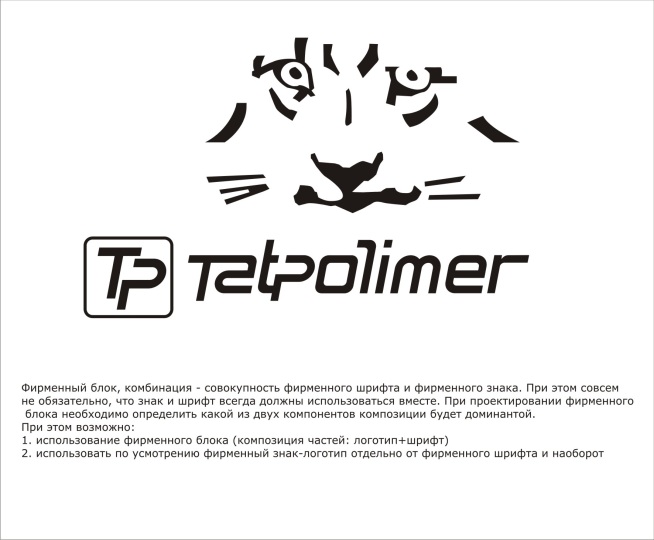 ТЕХНИЧЕСКИЙ ПАСПОРТ ИЗДЕЛИЯНАДСТАВНОЙ ЭЛЕМЕНТ С ДРЕНАЖНЫМ ИЛИ УПЛОТНИТЕЛЬНЫМ КОЛЬЦОМТП-01.160.Н(ТУ 5263-002-95431139-2010)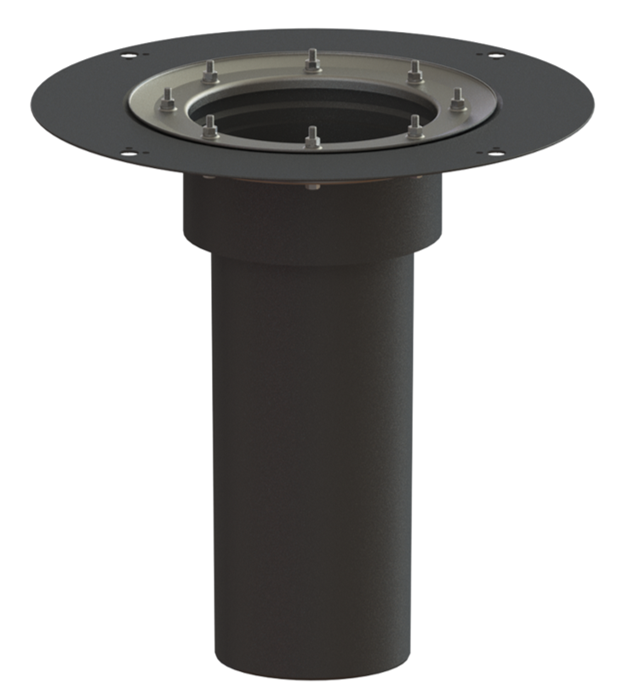 Производитель ООО ТПК «Татполимер»,Российская Федерация, Республика Татарстан, . Чистополь, ул. Мира, д. 44 «В», тел./факс (84342) 5-84-13, 5-84-25,www.tatpolimer.ru2022Назначение изделияНадставной элемент ТП-01.160.Н, с прижимным фланцем из нержавеющей стали, с вертикальным выходом D110 применяется при капитальном строительстве или частичном ремонте различных плоских эксплуатируемых многоуровневых, в том числе инверсионных, кровлях с любыми гидро-, пароизоляционными материалами и теплоизоляцией, с «пирогами» любой толщины и наполнения. Надставляются на водосточную воронку либо через дренажное кольцо ТП-74.160, либо уплотнительное кольцо ТП-76.160. Предназначены для сбора и отведения сточных дождевых и талых вод с поверхности кровель.Дренажное кольцо ТП-74.160 предназначено для отвода воды с нижнего слоя кровли и соединения двух элементов водостока (преимущественно для инверсионных кровель).Уплотнительное кольцо ТП-76.160 предназначено для герметичного соединения элементов водостока кровли, где не требуется отвод воды.Технические характеристикисырье для корпуса надставного элемента – полипропилен;сырье для дренажного кольца – полипропилен;сырье для уплотнительного кольца – резина;сырье для прижимного фланца – нержавеющая сталь;пропускная способность, не менее – 12 л/с;выходной диаметр – 160 мм;условная высота выпускного патрубка – ;температура окружающей среды – от -50 °С до +90 °С;температура отводящей жидкости, не более – +85 °С;масса нетто, не более – ;срок службы, не менее – 50 лет.Основные размеры приведены на рис. 1.Надставной элемент ТП-01.160.Н может поставляться в разных модификациях по требованию заказчика:ТП-01.160.Н           Стандартная модификацияТП-01.160.Н/В       С битумным полотном в комплекте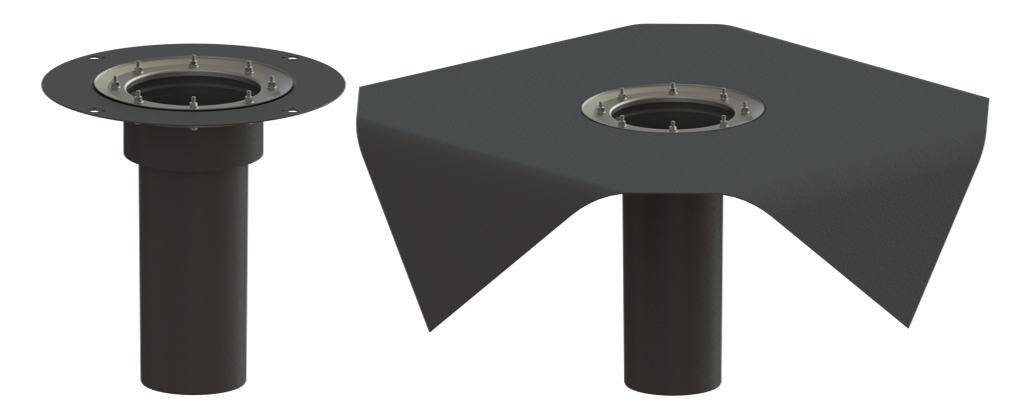 ТП-01.160.Н                                                 ТП-01.160.Н/В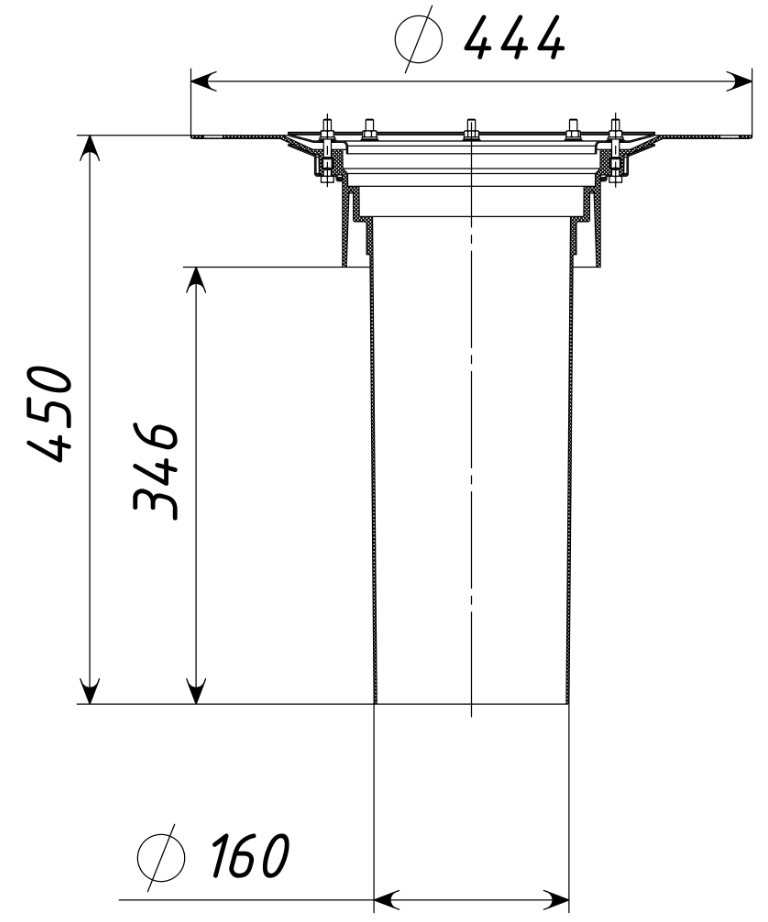 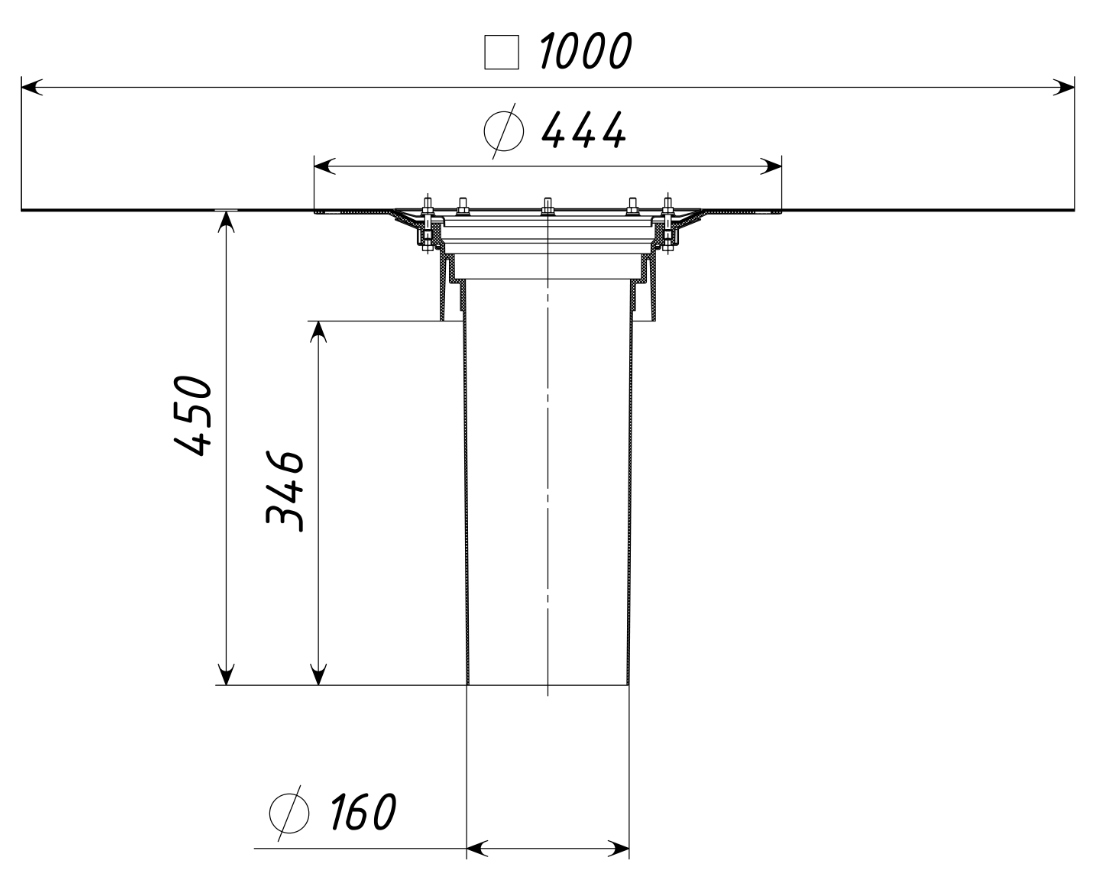 ТП-01.160.Н                                                 ТП-01.160.Н/ВРис. 1Состав изделия и комплектностьНадставной элемент состоит из следующих деталей:Корпус надставного элемента из полипропилена;Прижимной фланец из нержавеющей стали;Дренажное кольцо из полипропилена и уплотнительное кольцо из резины (см. рис. 2).Партия надставных элементов, поставляемая в один адрес, комплектуется паспортом и объединенным техническим описанием в соответствии с ГОСТ 2.601-2006.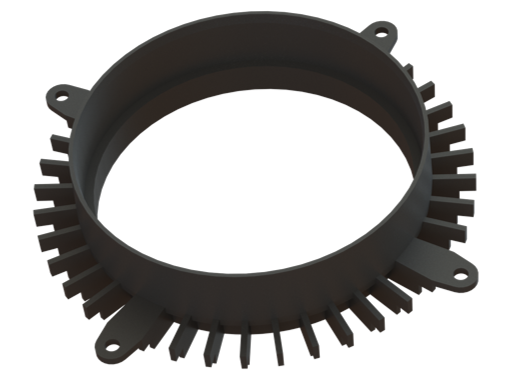 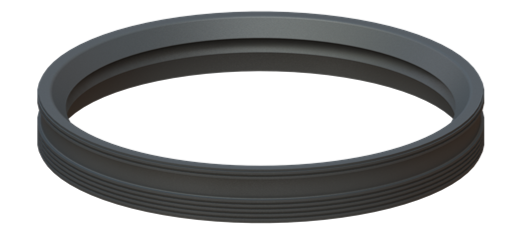 Дренажное кольцо ТП-74.160		      Уплотнительное кольцо ТП-76.160Рис. 2Внешний вид товара может отличаться от товара, представленного на фото. Фирма-производитель оставляет за собой право на внесение изменений в конструкцию, дизайн и комплектацию товара, не влияющих на качество изделия.Устройство и принцип работыНадставной элемент соединяется с водосточной воронкой, которая прочно закреплена к основанию. Слой гидро-/пароизоляции зажимается с помощью профилированного фланца и гаек.Высота надставного элемента регулируется путем подпила до необходимого уровня. После окончания монтажных работ в корпус устанавливается трап.Техническое обслуживаниеИзделие должно эксплуатироваться по назначению. Надставной элемент нельзя использовать при температурах, неоговоренных в техническом паспорте.Условия хранения и транспортировкиИзделия не относятся к категории опасных грузов, что допускает их перевозку любым видом транспорта в соответствии с правилами перевозки грузов, действующими на данном виде транспорта.При железнодорожных и автомобильных перевозках изделия допускаются к транспортировке только в крытом подвижном составе. Обращаться с товаром с соответствующей осторожностью, избегая ударов и вмятин.Изделия должны храниться в упаковке предприятия-изготовителя.Свидетельство о приемкеНадставные элементы ТП-01.160.Н соответствуют ТУ 5263-002-95431139-2010 и признаны годными к эксплуатации.Гарантийные обязательстваПредприятие-изготовитель гарантирует соответствие надставных элементов требованиям ТУ 5263-002-95431139-2010 при соблюдении условий эксплуатации, транспортирования и хранения, изложенных в «Технических условиях».Гарантийный срок на переход ремонтный составляет 12 месяцев со дня продажи.Гарантия распространяется на все заводские и конструктивные дефекты. Данная гарантия не распространяется:на повреждения, возникшие в результате монтажа неквалифицированным персоналом, или с нарушением требований настоящего паспорта;при наличии повреждений в результате ударов, а также других механических или температурных повреждений.Сведения о рекламацияхПредставитель ОТК________________(личная подпись)______________________(расшифровка подписи)М.П.____________________(число, месяц, год)Номер и дата
рекламацииКраткое содержание
рекламацииМеры, принятые
предприятием-изготовителем